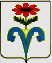 АДМИНИСТРАЦИЯ БЕССТРАШНЕНСКОГО СЕЛЬСКОГО ПОСЕЛЕНИЯ ОТРАДНЕНСКОГО РАЙОНА ПОСТАНОВЛЕНИЕот _27.02.2016________			           		                  №__55___ст-ца БесстрашнаяОб  утверждении Порядка уведомления муниципальными  служащими администрации  Бесстрашненского сельского поселения Отрадненского  района представителя нанимателя (работодателя) о намерении выполнять иную оплачиваемую работу (о выполнении иной оплачиваемой работы)  и  регистрации  этих  уведомленийВ соответствии с частью 2 статьи 11 Федерального закона от 2 марта   2007 года № 25-ФЗ «О муниципальной службе Российской Федерации», частью 2 статьи 9 Закона Краснодарского края от 8 июня 2007 года № 1244-КЗ «О муниципальной службе в Краснодарском крае» с целью предотвращения конфликта интересов на муниципальной службе в администрации Бесстрашненского сельского поселения Отрадненского  района  постановляю:1. Утвердить Порядок уведомления муниципальными служащими администрации Бесстрашненского сельского поселения Отрадненского  района  представителя нанимателя (работодателя) о намерении выполнять иную оплачиваемую работу (о выполнении иной оплачиваемой работы) и регистрации этих уведомлений (прилагается).2. Начальнику общего отдела администрации Бесстрашненского сельского поселения Отрадненского  района  (Мартыщенко):1) ознакомить с настоящим постановлением муниципальных служащих администрации Бесстрашненского сельского поселения Отрадненского  района;2) обеспечить опубликование (обнародование) настоящего постановления в установленном порядке.3. Контроль за выполнением настоящего постановления оставляю за собой.4. Постановление вступает в силу со дня его опубликования (обнародования).Глава Бесстрашненского сельского поселения Отрадненского  района  							     В. Б. ПанинПорядок уведомления муниципальными служащими администрации Бесстрашненского сельского поселения Отрадненского  района  представителя нанимателя  (работодателя)  о  намерении  выполнять  иную оплачиваемую работу (о выполнении иной оплачиваемой работы) и регистрации этих уведомлений1. Настоящий Порядок устанавливает процедуру уведомления муниципальными служащими администрации Бесстрашненского сельского поселения Отрадненского  района  (далее - муниципальные служащие) представителя нанимателя (работодателя) о намерении выполнять иную оплачиваемую работу (о выполнении иной оплачиваемой работы) и регистрации этих уведомлений.2. Муниципальные служащие письменно уведомляют представителя нанимателя (работодателя) о намерении выполнять иную оплачиваемую работу до начала ее выполнения.Вновь назначенные муниципальные служащие, осуществляющие иную оплачиваемую работу на день назначения на должность муниципальной службы, письменно уведомляют представителя нанимателя (работодателя) о выполнении иной оплачиваемой работы в день назначения на должность муниципальной службы в администрации или её структурных подразделениях.3. Муниципальные служащие самостоятельно составляют уведомление о намерении выполнять иную оплачиваемую работу (о выполнении иной оплачиваемой работы) по форме согласно Приложению № 1 к настоящему Порядку.4. Муниципальные служащие представляют уведомления в кадровый отдел администрации Бесстрашненского сельского поселения Отрадненского  района, где они регистрируются в день поступления в журнале регистрации уведомлений о намерении выполнять иную оплачиваемую работу (о выполнении иной оплачиваемой работы), форма которого предусмотрена Приложением № 2 к настоящему Порядку. Журнал должен быть прошит, пронумерован и скреплен печатью.5. Копия зарегистрированного уведомления выдается лично муниципальному служащему. Подлинник подлежит хранению в личном деле муниципального служащего.6. В случае изменений условий договора о выполнении иной оплачиваемой работы или заключения нового договора (в том числе с истечением срока предыдущего договора) муниципальный служащий представляет новое уведомление.7. За несоблюдение настоящего Порядка муниципальные служащие несут ответственность в соответствии с законодательством.8. В случае если представитель нанимателя (работодатель) усматривает в выполнении указанной иной оплачиваемой работы муниципального служащего наличие конфликта интересов, то он направляет уведомление муниципального служащего в комиссию по соблюдению требований к служебному поведению муниципальных служащих и урегулированию конфликта интересов на муниципальной службе в администрации Бесстрашненского сельского поселения Отрадненского  района  (далее - Комиссия), для принятия соответствующего решения.9. Комиссия осуществляет рассмотрение уведомления муниципального служащего в соответствии с утвержденным Положением о Комиссии.Начальник общего отделаадминистрации Бесстрашненскогосельского поселения						Н. Н. МартыщенкоПРИЛОЖЕНИЕ № 1к Порядкууведомления муниципальными служащими                				администрации Бесстрашненского сельского поселения Отрадненского  района  представителя нанимателя                                                о намерении выполнять иную оплачиваемую работу (о выполнении иной оплачиваемой работы)Начальник общего отделаадминистрации Бесстрашненскогосельского поселения						           Н. Н. МартыщенкоПРИЛОЖЕНИЕ № 2к Порядкууведомления муниципальными служащими                				администрации Бесстрашненского сельского поселения Отрадненского  района представителя нанимателя                                                о намерении выполнять иную оплачиваемую работу (о выполнении иной оплачиваемой работы)Начальник общего отделаадминистрации Бесстрашненскогосельского поселения						                                     Н. Н. МартыщенкоПРИЛОЖЕНИЕ УТВЕРЖДЕНпостановлением администрации Бесстрашненского сельского поселения Отрадненского  района  от ___27.02.2016_______ № ___55___Главе Бесстрашненского сельского поселения Отрадненского  района  Главе Бесстрашненского сельского поселения Отрадненского  района  (Ф.И.О.)(Ф.И.О.)(Ф.И.О. муниципального служащего, замещаемая должность)(Ф.И.О. муниципального служащего, замещаемая должность)Уведомление
о намерении выполнять иную оплачиваемую работу (о выполнении иной оплачиваемой работы)Уведомление
о намерении выполнять иную оплачиваемую работу (о выполнении иной оплачиваемой работы)Уведомление
о намерении выполнять иную оплачиваемую работу (о выполнении иной оплачиваемой работы)Уведомление
о намерении выполнять иную оплачиваемую работу (о выполнении иной оплачиваемой работы)Уведомление
о намерении выполнять иную оплачиваемую работу (о выполнении иной оплачиваемой работы)Уведомление
о намерении выполнять иную оплачиваемую работу (о выполнении иной оплачиваемой работы)В соответствии с частью 2 статьи 11 Федерального закона от 2 марта 2007 года № 25-ФЗ «О муниципальной службе Российской Федерации» уведомляю Вас о том, что я намерен выполнять (выполняю) иную оплачиваемую работу В соответствии с частью 2 статьи 11 Федерального закона от 2 марта 2007 года № 25-ФЗ «О муниципальной службе Российской Федерации» уведомляю Вас о том, что я намерен выполнять (выполняю) иную оплачиваемую работу В соответствии с частью 2 статьи 11 Федерального закона от 2 марта 2007 года № 25-ФЗ «О муниципальной службе Российской Федерации» уведомляю Вас о том, что я намерен выполнять (выполняю) иную оплачиваемую работу В соответствии с частью 2 статьи 11 Федерального закона от 2 марта 2007 года № 25-ФЗ «О муниципальной службе Российской Федерации» уведомляю Вас о том, что я намерен выполнять (выполняю) иную оплачиваемую работу В соответствии с частью 2 статьи 11 Федерального закона от 2 марта 2007 года № 25-ФЗ «О муниципальной службе Российской Федерации» уведомляю Вас о том, что я намерен выполнять (выполняю) иную оплачиваемую работу В соответствии с частью 2 статьи 11 Федерального закона от 2 марта 2007 года № 25-ФЗ «О муниципальной службе Российской Федерации» уведомляю Вас о том, что я намерен выполнять (выполняю) иную оплачиваемую работу с «____» __________ 20__ года  вс «____» __________ 20__ года  вс «____» __________ 20__ года  вс «____» __________ 20__ года  вс «____» __________ 20__ года  вс «____» __________ 20__ года  в(наименование организации либо Ф.И.О. физического лица, с которым заключается(наименование организации либо Ф.И.О. физического лица, с которым заключается(наименование организации либо Ф.И.О. физического лица, с которым заключается(наименование организации либо Ф.И.О. физического лица, с которым заключается(наименование организации либо Ф.И.О. физического лица, с которым заключается(наименование организации либо Ф.И.О. физического лица, с которым заключаетсясоглашение о выполнении ином оплачиваемой работы)соглашение о выполнении ином оплачиваемой работы)соглашение о выполнении ином оплачиваемой работы)соглашение о выполнении ином оплачиваемой работы)соглашение о выполнении ином оплачиваемой работы)соглашение о выполнении ином оплачиваемой работы)по(трудовому договору, гражданско-правовому договору, авторскому договору и т.п.)(трудовому договору, гражданско-правовому договору, авторскому договору и т.п.)(трудовому договору, гражданско-правовому договору, авторскому договору и т.п.)(трудовому договору, гражданско-правовому договору, авторскому договору и т.п.)(трудовому договору, гражданско-правовому договору, авторскому договору и т.п.)(трудовому договору, гражданско-правовому договору, авторскому договору и т.п.)К основным обязанностям по выполняемой работе относятся:К основным обязанностям по выполняемой работе относятся:К основным обязанностям по выполняемой работе относятся:К основным обязанностям по выполняемой работе относятся:К основным обязанностям по выполняемой работе относятся:К основным обязанностям по выполняемой работе относятся:(основные обязанности при выполнении иной оплачиваемой работы)(основные обязанности при выполнении иной оплачиваемой работы)(основные обязанности при выполнении иной оплачиваемой работы)(основные обязанности при выполнении иной оплачиваемой работы)(основные обязанности при выполнении иной оплачиваемой работы)(основные обязанности при выполнении иной оплачиваемой работы)Выполнение указанной работы не повлечет за собой конфликта интересов на муниципальной службе. При выполнении указанной работы обязуюсь соблюдать требования, предусмотренные статьями 13, 14, 14.2 Федерального закона от 2 марта 2007 года № 25-ФЗ «О муниципальной службе Российской Федерации».Выполнение указанной работы не повлечет за собой конфликта интересов на муниципальной службе. При выполнении указанной работы обязуюсь соблюдать требования, предусмотренные статьями 13, 14, 14.2 Федерального закона от 2 марта 2007 года № 25-ФЗ «О муниципальной службе Российской Федерации».Выполнение указанной работы не повлечет за собой конфликта интересов на муниципальной службе. При выполнении указанной работы обязуюсь соблюдать требования, предусмотренные статьями 13, 14, 14.2 Федерального закона от 2 марта 2007 года № 25-ФЗ «О муниципальной службе Российской Федерации».Выполнение указанной работы не повлечет за собой конфликта интересов на муниципальной службе. При выполнении указанной работы обязуюсь соблюдать требования, предусмотренные статьями 13, 14, 14.2 Федерального закона от 2 марта 2007 года № 25-ФЗ «О муниципальной службе Российской Федерации».Выполнение указанной работы не повлечет за собой конфликта интересов на муниципальной службе. При выполнении указанной работы обязуюсь соблюдать требования, предусмотренные статьями 13, 14, 14.2 Федерального закона от 2 марта 2007 года № 25-ФЗ «О муниципальной службе Российской Федерации».Выполнение указанной работы не повлечет за собой конфликта интересов на муниципальной службе. При выполнении указанной работы обязуюсь соблюдать требования, предусмотренные статьями 13, 14, 14.2 Федерального закона от 2 марта 2007 года № 25-ФЗ «О муниципальной службе Российской Федерации».(дата заполнения уведомления)(дата заполнения уведомления)(подпись муниципального служащего)(дата, время, номер регистрации уведомления)(дата, время, номер регистрации уведомления)(дата, время, номер регистрации уведомления)(Ф.И.О. и подпись должностного лица)Журналрегистрации уведомлений о намерении выполнять иную оплачиваемую работу (о выполнении иной оплачиваемой работы)Журналрегистрации уведомлений о намерении выполнять иную оплачиваемую работу (о выполнении иной оплачиваемой работы)Журналрегистрации уведомлений о намерении выполнять иную оплачиваемую работу (о выполнении иной оплачиваемой работы)Журналрегистрации уведомлений о намерении выполнять иную оплачиваемую работу (о выполнении иной оплачиваемой работы)Журналрегистрации уведомлений о намерении выполнять иную оплачиваемую работу (о выполнении иной оплачиваемой работы)Журналрегистрации уведомлений о намерении выполнять иную оплачиваемую работу (о выполнении иной оплачиваемой работы)Журналрегистрации уведомлений о намерении выполнять иную оплачиваемую работу (о выполнении иной оплачиваемой работы)№п/пДата поступления уведомленияФ.И.О., должность муниципального служащего, представившего уведомлениеКраткое содержание уведомленияФ.И.О. должностного лица, принявшего уведомлениеПодпись должностного лица, принявшего уведомлениеПодпись муниципального служащего в получении копии уведомления1234567